STEPS How to set up the standard PO115 jobsGo to PO15 and create the job name to match the desired standard job.Main Tab: All Standard JobsProcurement Group: POGP Update: Y (Update Mode)
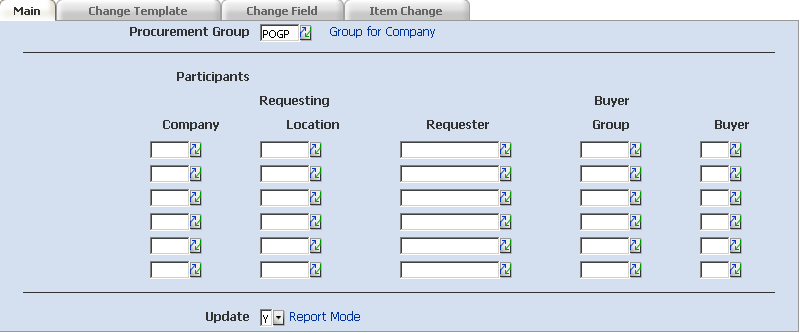 Participants: Optionally, you can filter by departments. (Change previous option to No)Change Template Tab: All Standard Jobs All Templates: Y (Yes)
 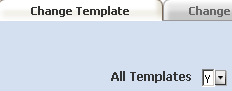 Template Ref: Optionally, you can specify up to 6 templates to updateChange Field Tab: Optional: Quantity: sets default template quantityStandard Job “UOM”: 
Item: Lawson Number 
UOM: New Buy UOM
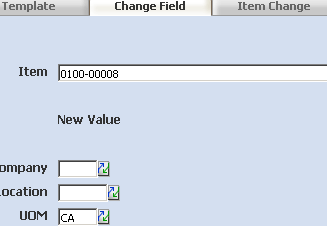 For all other standard jobs, this Tab is blank.All other fields are restricted at MHS. See Lawson Knowledge Base for further information.Item Change Tab: Standard Job “UOM”: leave blankStandard Job “Replace” 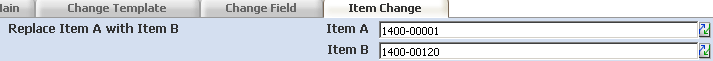 Replace Item A with Item B: Item A: Old Lawson numberReplace Item A with Item B: Item B: New Lawson numberStandard Job “ADD”: 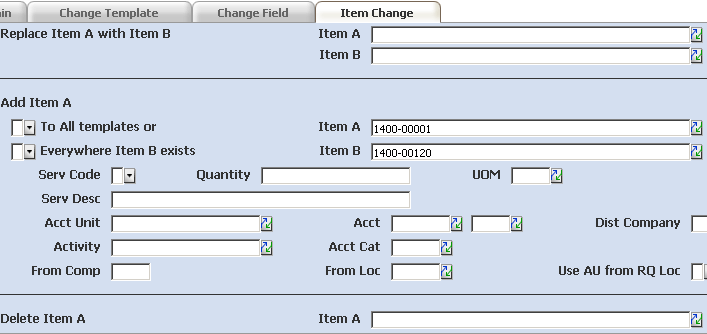 Add item A  Everywhere Item B exists: YItem A: New Lawson numberItem B: Existing Lawson number For Standard Job “DELETE” 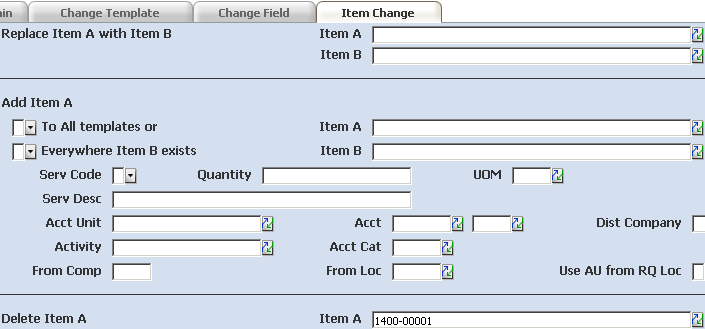 Delete Item A  Item A = Lawson numberThe other options available on this Tab are not utilized by MHS.Click Add and verify the status bar reads, “Add Complete – Continue”.